Learn about the #HEALTHYHUSKIES campaign!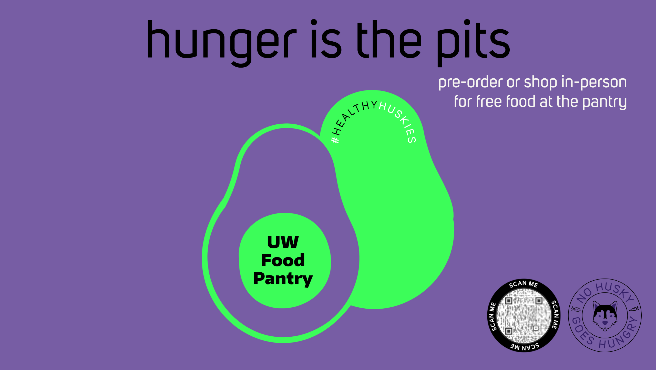 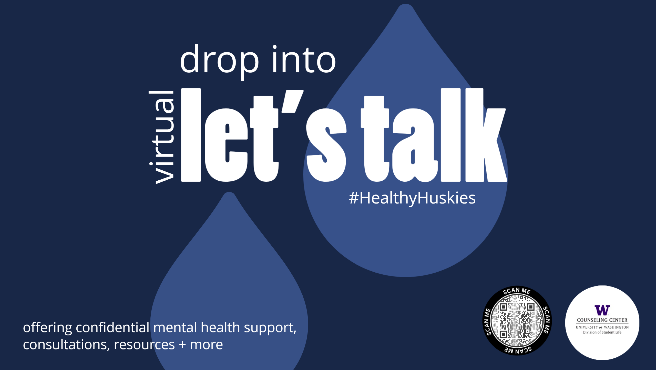 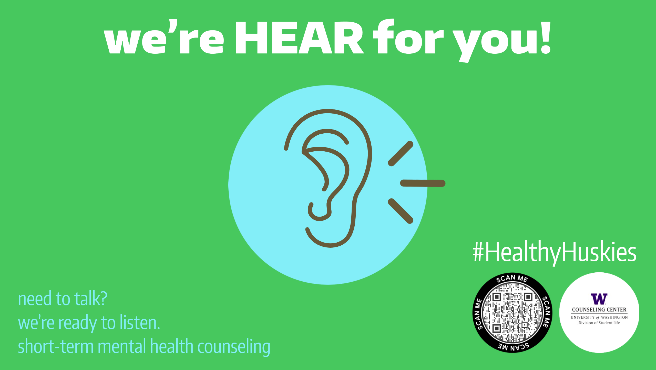 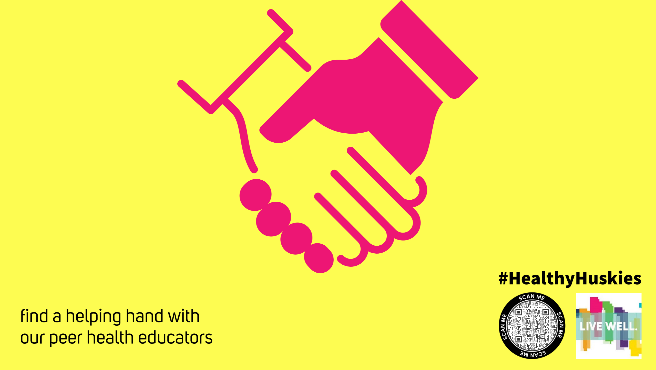 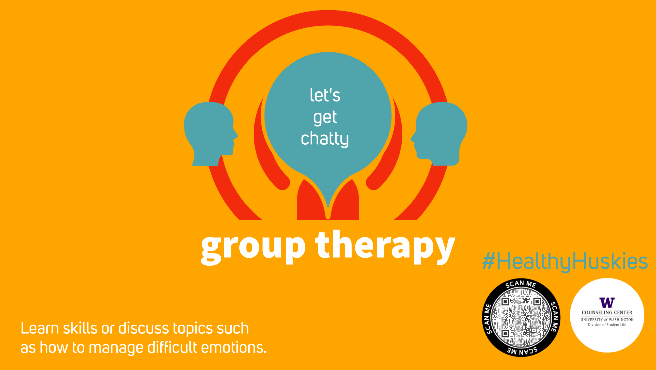 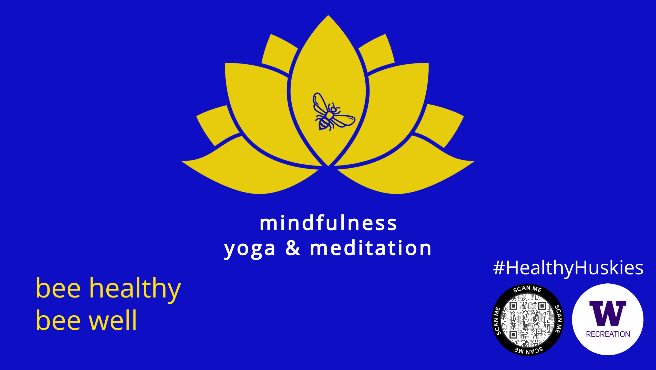 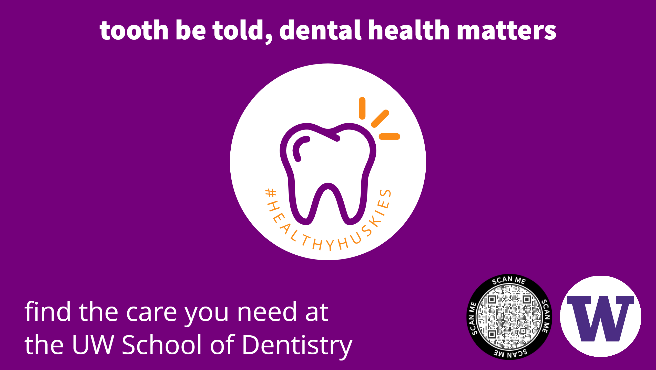 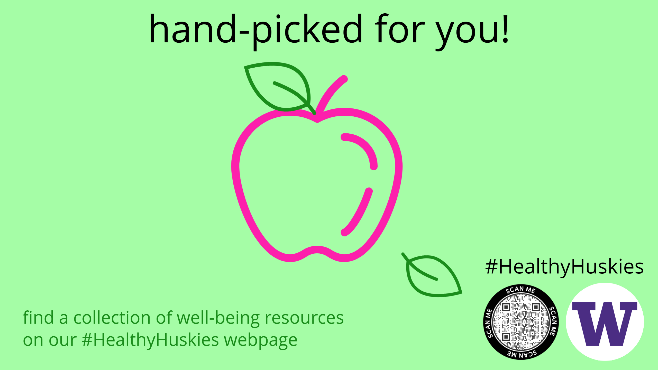 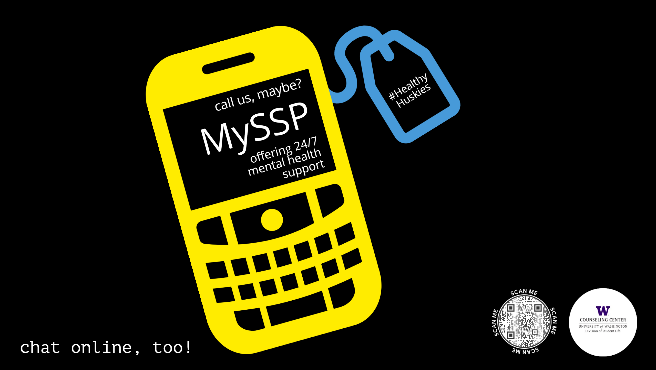 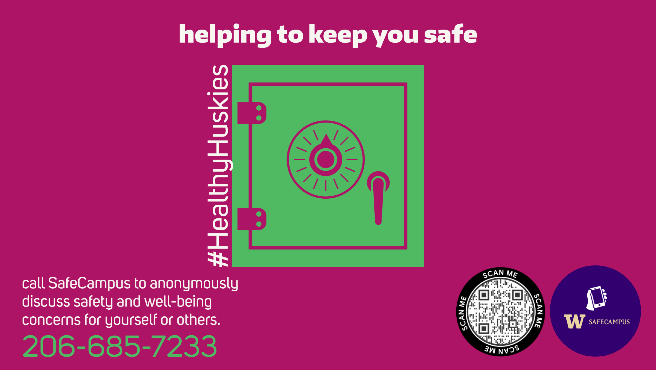 